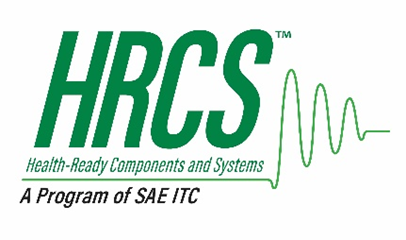 Health-Ready Components & Systems™ (HRCS™)A Program of SAE ITC ®MEMBERSHIP FEE SCHEDULERevision HistoryRevision HistoryApproved DateDescriptionDateOriginal VersionMembership LevelEligible ParticipantsAnnual Membership FeeProject and Part Registration Fees Payment TermsBronzeALL$3,000As needed Net 60 daysSilverALL$6,000As neededNet 60 daysGoldALL$9,000As neededNet 60 daysStrategic PartnerBy InvitationIn-kind servicesAs needed Net 60 days